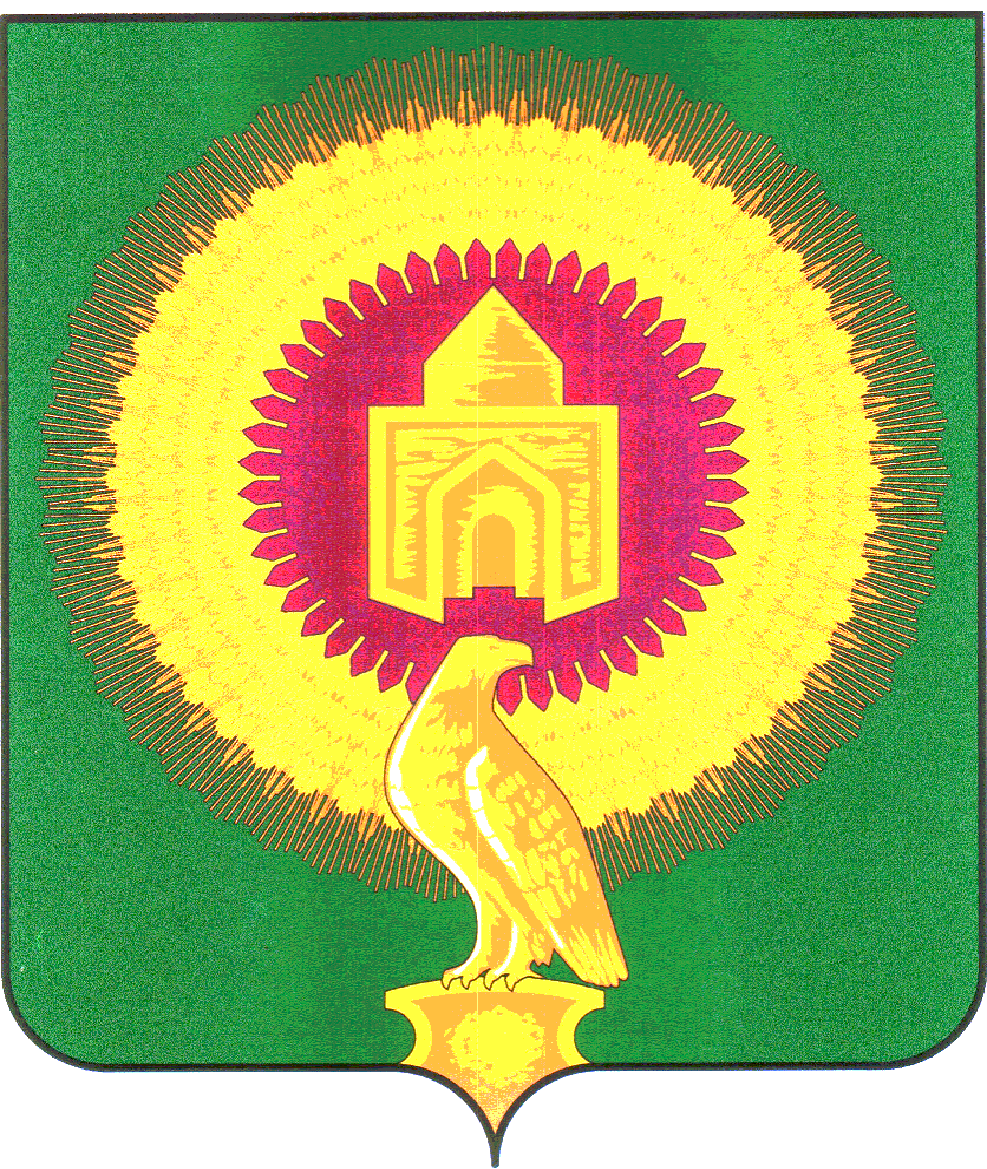 АДМИНИСТРАЦИЯАЯТСКОГО  СЕЛЬСКОГО ПОСЕЛЕНИЯВАРНЕНСКОГО  МУНИЦИПАЛЬНОГО РАЙОНАЧЕЛЯБИНСКОЙ  ОБЛАСТИПОСТАНОВЛЕНИЕ«09» января     2023 года.                                                                          №  1АОб утверждении Плана мероприятийпо противодействию коррупции на 2023-2024  годы       В соответствии с Указом Президента Российской Федерации от 16.08.2021 № 478 «О национальном плане противодействия коррупции на 2021-2024 годы»,  в целях осуществления мер по противодействию коррупции в границах поселения, администрация Аятского сельского поселения ПОСТАНОВЛЯЕТ: 1.Утвердить План мероприятий по профилактике и предупреждению коррупции в администрации Аятского сельского поселения на 2023-2024 годы. Прилагается.        2. Контроль за исполнением настоящего постановления оставляю за собой.Глава администрации Аятского сельского поселения                              А.А.ЛосенковПлан мероприятий по противодействию коррупции в Аятском сельском поселении на 2023-2024 годы.*- при наличии лимитов бюджетных обязательств	 Утвержден постановлением                 администрации Аятского                                           сельского поселения                                          от  09.01.2023  № 1А№п/пНаименование мероприятияСрок исполненияОтветственный исполнительОжидаемый результатОжидаемый результат1.Организационные меры по обеспечению реализации антикоррупционной политикиОрганизационные меры по обеспечению реализации антикоррупционной политикиОрганизационные меры по обеспечению реализации антикоррупционной политикиОрганизационные меры по обеспечению реализации антикоррупционной политикиОрганизационные меры по обеспечению реализации антикоррупционной политики1.1 Внесение изменений в планы по противодействию коррупции в целях приведения их в соответствие с требованиями антикоррупционного законодательства и методических рекомендаций по вопросам противодействия коррупциипо мере принятия НПА антикоррупционной направленности  разработки методических рекомендаций по вопросам противодействия коррупцииВальтер Н.И.Соответствие Планов по противодействию коррупции требованиям действующего законодательства в сфере противодействия коррупцииСоответствие Планов по противодействию коррупции требованиям действующего законодательства в сфере противодействия коррупции1.2 Обеспечение принятия и поддержания в актуальном состоянии правовых актов о назначении ответственных за работу по профилактике коррупционных правонарушенийпостоянно, в том числе при кадровых измененияхВальтер Н.И.Организация системной работы в области противодействия коррупции и устранение условий для возможного её проявления.Организация системной работы в области противодействия коррупции и устранение условий для возможного её проявления.2.Повышение эффективности механизмов урегулирования конфликта интересов, обеспечение соблюдения муниципальными служащими Аятского сельского поселения ограничений, запретов и принципов служебного поведения в связи с исполнением ими должностных обязанностей, а также ответственности за их нарушениеПовышение эффективности механизмов урегулирования конфликта интересов, обеспечение соблюдения муниципальными служащими Аятского сельского поселения ограничений, запретов и принципов служебного поведения в связи с исполнением ими должностных обязанностей, а также ответственности за их нарушениеПовышение эффективности механизмов урегулирования конфликта интересов, обеспечение соблюдения муниципальными служащими Аятского сельского поселения ограничений, запретов и принципов служебного поведения в связи с исполнением ими должностных обязанностей, а также ответственности за их нарушениеПовышение эффективности механизмов урегулирования конфликта интересов, обеспечение соблюдения муниципальными служащими Аятского сельского поселения ограничений, запретов и принципов служебного поведения в связи с исполнением ими должностных обязанностей, а также ответственности за их нарушениеПовышение эффективности механизмов урегулирования конфликта интересов, обеспечение соблюдения муниципальными служащими Аятского сельского поселения ограничений, запретов и принципов служебного поведения в связи с исполнением ими должностных обязанностей, а также ответственности за их нарушение2.1 Организационно-техническое и документационное обеспечение деятельности комиссий по соблюдению требований к служебному поведению муниципальных служащих Аятского сельского поселения и урегулированию конфликта интересов, а также совершенствование нормативных правовых актов органов местного самоуправления Аятского сельского поселения, регламентирующих их функционированиепостоянноЛосенков А.А. Информирование муниципальных служащих в сфере противодействия коррупции и исключение возможных проявлений коррупционных факторов Информирование муниципальных служащих в сфере противодействия коррупции и исключение возможных проявлений коррупционных факторов2.2Осуществление проверок достоверности и полноты сведений, представляемых гражданами, претендующими на замещение должностей муниципальной службы Аятского сельского поселения, и лицами, замещающими указанные должностиПри поступлении информации, являющейся основанием для проведения проверкиВальтер Н.И.обеспечение проведения проверки представленных сведений в каждом случае поступления информации, являющейся основанием для проведения проверкиобеспечение проведения проверки представленных сведений в каждом случае поступления информации, являющейся основанием для проведения проверки2.3Осуществление контроля за расходами лиц, замещающих должности муниципальной службы Аятского сельского поселенияпри поступлении информации, являющейся основанием для принятия решения об осуществлении контроля за расходамиВальтер Н.И.Обеспечение осуществления контроля за расходами в каждом случае поступления информации, являющейся основанием для принятия решения об осуществлении контроля за расходамиОбеспечение осуществления контроля за расходами в каждом случае поступления информации, являющейся основанием для принятия решения об осуществлении контроля за расходами2.4Организация и обеспечение работы по рассмотрению уведомлений представителя нанимателя о фактах обращения в целях склонения муниципальных служащих Аятского сельского поселения к совершению коррупционных правонарушенийпостоянноВальтер Н.И..обеспечение представления муниципальными служащими Аятского сельского поселения уведомлений представителю нанимателя в каждом случае обращения к ним в целях склонения к совершению коррупционных правонарушений;обеспечение проведения проверок в каждом случае поступления уведомления представителю нанимателя о фактах обращения в целях склонения муниципального служащего Аятского сельского поселения к совершению коррупционных правонарушенийобеспечение представления муниципальными служащими Аятского сельского поселения уведомлений представителю нанимателя в каждом случае обращения к ним в целях склонения к совершению коррупционных правонарушений;обеспечение проведения проверок в каждом случае поступления уведомления представителю нанимателя о фактах обращения в целях склонения муниципального служащего Аятского сельского поселения к совершению коррупционных правонарушений2.5Поддержание в актуальном состоянии перечня должностей муниципальной службы Аятского сельского поселения, при назначении на которые граждане и при замещении которых, муниципальные служащие Аятского сельского поселения  обязаны представлять сведения о своих доходах, об имуществе и обязательствах имущественного характера, а также сведения о доходах, об имуществе и обязательствах имущественного характера своих супруги (супруга) и несовершеннолетних детейпостоянноВальтер Н.И.Организация системной работы в области противодействия коррупции и устранение условий для возможного её проявленияОрганизация системной работы в области противодействия коррупции и устранение условий для возможного её проявления2.6Контроль за своевременным предоставлением представителю нанимателя (работодателю) муниципальными служащими и гражданами сведений о доходах, расходах, об имуществе и обязательствах имущественного характера, в том числе супруги (супруга) и несовершеннолетних детей муниципального служащего в соответствии с утвержденным Перечнем должностей муниципальной службы органов местного самоуправления, при назначении на которые и при замещении которых муниципальные служащие обязаны предоставлять указанные сведения с использованием специального программного обеспечения «Справки БК»ежегодно до 30 апреля и при поступлении на муниципальную службуВальтер Н.И.Контроль за соблюдением федерального законодательства, порядка предоставления сведений о доходахКонтроль за соблюдением федерального законодательства, порядка предоставления сведений о доходах2.7Публикация на сайте Варненского района  информации о доходах, расходах,  имуществе и обязательствах имущественного характера муниципальных служащих Аятского сельского поселенияв срок установленный НПАВальтер Н.И.Способствование достижению максимальной прозрачности механизмов муниципальной властиСпособствование достижению максимальной прозрачности механизмов муниципальной власти2.8Обеспечение реализации комплекса организационных, разъяснительных и иных мер по соблюдению муниципальными служащими Аятского сельского поселения запретов, ограничений и требований, установленных в целях противодействия коррупциипостоянноВальтер Н.И. Повышение знаний в сфере противодействия коррупции муниципальных служащих и оптимальный ответственный подход к исполнению должностных обязанностей Повышение знаний в сфере противодействия коррупции муниципальных служащих и оптимальный ответственный подход к исполнению должностных обязанностей2.9Разработка и принятие мер, направленных на повышение эффективности контроля за соблюдением лицами, замещающими должности муниципальной службы Аятского сельского поселения, требований законодательства Российской Федерации о противодействии коррупции, касающихся предотвращения и урегулирования конфликта интересов, в том числе за привлечением таких лиц к ответственности в случае их несоблюденияпостоянноВальтер Н.И.Организация системной работы в области противодействия коррупции и устранение условий для возможного её проявленияОрганизация системной работы в области противодействия коррупции и устранение условий для возможного её проявления2.10Разработка и принятие мер, направленных на повышение эффективности кадровой работы в части, касающейся ведения личных дел лиц, замещающих должности муниципальной службы Аятского сельского поселения, в том числе контроля за актуализацией сведений, содержащихся в анкетах, представляемых при назначении на указанные должности и поступлении на такую службу, об их родственниках и свойственниках в целях выявления возможного конфликта интересовпостоянноВальтер Н.И.Организация системной работы в области противодействия коррупции и устранение условий для возможного её проявленияОрганизация системной работы в области противодействия коррупции и устранение условий для возможного её проявления2.11Организация работы по формированию кадрового резерва и повышение эффективности его использованияпостоянноВальтер Н.И. Своевременное замещение вакантных должностей муниципальной службы в соответствии с квалификационными требованиями к должностям муниципальной службы Своевременное замещение вакантных должностей муниципальной службы в соответствии с квалификационными требованиями к должностям муниципальной службы2.12Анализ сведений о близких родственниках лиц, замещающие муниципальные должности, должности муниципальной  службы администрации Аятского сельского поселения, а также их аффилированности коммерческим организациям4 квартал текущего годаВальтер Н.И.Устранение условий для возможных проявлений коррупции муниципальными служащими при исполнении своих должностных обязанностейУстранение условий для возможных проявлений коррупции муниципальными служащими при исполнении своих должностных обязанностей2.13Организация участия муниципальных служащих, в должностные обязанности которых входит участие в противодействии коррупции, в мероприятиях по профессиональному развитию в области противодействия коррупции (семинары, совещания и другие мероприятия) *ежегодноЛосенков А.А.обеспечение повышения эффективности деятельности по противодействию коррупцииобеспечение повышения эффективности деятельности по противодействию коррупции2.14Организация повышения квалификации, в должностные обязанности которых входит участие в противодействии коррупции (обучение по дополнительным профессиональным программам в области противодействия коррупции) *в течение 
2023 – 2025 г.г.Лосенков А.А.повышение уровня квалификации муниципальных служащих Аятского сельского поселения, в должностные обязанности которых входит участие в противодействии коррупцииповышение уровня квалификации муниципальных служащих Аятского сельского поселения, в должностные обязанности которых входит участие в противодействии коррупции2.15Организация участия лиц, впервые поступивших на муниципальную службу, в мероприятиях по профессиональному развитию в области противодействия коррупции (семинары, совещания и другие мероприятия) *не позднее 
одного года 
со дня поступления на службуЛосенков А.А.обеспечение соблюдения муниципальными служащими Аятского сельского поселения ограничений, запретов и требований о предотвращении или урегулировании конфликта интересов, требований к служебному поведению, установленных законодательством Российской Федерации о государственной гражданской службе и о противодействии коррупции, формирование антикоррупционного поведения обеспечение соблюдения муниципальными служащими Аятского сельского поселения ограничений, запретов и требований о предотвращении или урегулировании конфликта интересов, требований к служебному поведению, установленных законодательством Российской Федерации о государственной гражданской службе и о противодействии коррупции, формирование антикоррупционного поведения 2.16Организация участия муниципальных служащих, в должностные обязанности которых входит участие в проведении закупок товаров, работ, услуг для обеспечения государственных и муниципальных нужд, в мероприятиях по профессиональному развитию в области противодействия коррупции (семинары, совещания и другие мероприятия) *ежегодноЛосенков А.А.снижение коррупционных рисков при осуществлении закупок товаров, работ, услуг для обеспечения государственных и муниципальных нужд, совершенствование навыков антикоррупционного поведенияснижение коррупционных рисков при осуществлении закупок товаров, работ, услуг для обеспечения государственных и муниципальных нужд, совершенствование навыков антикоррупционного поведения2.17Организация повышения квалификации муниципальных служащих, в должностные обязанности которых входит участие в проведении закупок товаров, работ, услуг для обеспечения государственных и муниципальных нужд (обучение по дополнительным профессиональным программам в области противодействия коррупции) *в течение 
2023 – 2025 г.г.Лосенков А.А.снижение коррупционных рисков при осуществлении закупок товаров, работ, услуг для обеспечения государственных и муниципальных нужд снижение коррупционных рисков при осуществлении закупок товаров, работ, услуг для обеспечения государственных и муниципальных нужд 2.18Участие в семинарах-совещаниях по актуальным вопросам применения законодательства о противодействии коррупцииежегодноВальтер Н.И.обеспечение соблюдения муниципальными служащими Аятского сельского поселения ограничений, запретов, обязанностей и требований, установленных законодательством Российской Федерации о противодействии коррупцииобеспечение соблюдения муниципальными служащими Аятского сельского поселения ограничений, запретов, обязанностей и требований, установленных законодательством Российской Федерации о противодействии коррупции2.19Мониторинг участия муниципальных служащих Аятского сельского поселения  в управлении коммерческими и некоммерческими организациямиежегодноВальтер Н.И.выявление конфликтов интересов, связанных с участием муниципальных служащих Аятского сельского поселения  в управлении коммерческими и некоммерческими организациями, выявление случаев несоблюдения запретов и ограничений муниципальными служащими Аятского сельского поселениявыявление конфликтов интересов, связанных с участием муниципальных служащих Аятского сельского поселения  в управлении коммерческими и некоммерческими организациями, выявление случаев несоблюдения запретов и ограничений муниципальными служащими Аятского сельского поселения3 Выявление и систематизация причин и условий проявления коррупции в деятельности органов местного самоуправления Аятского сельского поселения, мониторинг коррупционных рисков  и их устранениеВыявление и систематизация причин и условий проявления коррупции в деятельности органов местного самоуправления Аятского сельского поселения, мониторинг коррупционных рисков  и их устранениеВыявление и систематизация причин и условий проявления коррупции в деятельности органов местного самоуправления Аятского сельского поселения, мониторинг коррупционных рисков  и их устранениеВыявление и систематизация причин и условий проявления коррупции в деятельности органов местного самоуправления Аятского сельского поселения, мониторинг коррупционных рисков  и их устранениеВыявление и систематизация причин и условий проявления коррупции в деятельности органов местного самоуправления Аятского сельского поселения, мониторинг коррупционных рисков  и их устранение3.1Проведение антикоррупционной экспертизы проектов муниципальных правовых актов Постоянно, по мере разработки нормативных правовых актовВальтер Н.И.исключение коррупциогенных факторов в проектах нормативных правовых актов, подготовленных органами местного самоуправления Аятского сельского поселенияисключение коррупциогенных факторов в проектах нормативных правовых актов, подготовленных органами местного самоуправления Аятского сельского поселения3.2Опубликование муниципальных правовых актов на официальном сайте  администрации Нолинского района постоянноВальтер Н.И.Способствование достижению максимальной прозрачности механизмов муниципальной властиСпособствование достижению максимальной прозрачности механизмов муниципальной власти3.3 Размещение в установленном порядке в информационно-телекоммуникационной сети «Интернет» (далее – сеть «Интернет») разрабатываемых органами местного самоуправления Аятского сельского поселения  проектов нормативных правовых актов, в отношении которых предусмотрено проведение независимой антикоррупционной экспертизыПостоянно, по мере разработки нормативных правовых актов.Разработчики НПА, в отношении которых предусмотрено проведение независимой антикоррупционной экспертизыобеспечение размещения в установленном порядке в сети «Интернет» каждого проекта принимаемого нормативного правового акта, в отношении которого предусмотрено проведение независимой антикоррупционной экспертизыобеспечение размещения в установленном порядке в сети «Интернет» каждого проекта принимаемого нормативного правового акта, в отношении которого предусмотрено проведение независимой антикоррупционной экспертизы4. Взаимодействие органов местного самоуправления Аятского сельского поселения с общественными организациями и гражданами, обеспечение доступности информации о деятельности органов местного самоуправления Аятского сельского поселенияВзаимодействие органов местного самоуправления Аятского сельского поселения с общественными организациями и гражданами, обеспечение доступности информации о деятельности органов местного самоуправления Аятского сельского поселенияВзаимодействие органов местного самоуправления Аятского сельского поселения с общественными организациями и гражданами, обеспечение доступности информации о деятельности органов местного самоуправления Аятского сельского поселенияВзаимодействие органов местного самоуправления Аятского сельского поселения с общественными организациями и гражданами, обеспечение доступности информации о деятельности органов местного самоуправления Аятского сельского поселенияВзаимодействие органов местного самоуправления Аятского сельского поселения с общественными организациями и гражданами, обеспечение доступности информации о деятельности органов местного самоуправления Аятского сельского поселения4.1Анализ поступивших в органы местного самоуправления Аятского сельского поселения обращений граждан и организаций на предмет наличия в них информации о фактах коррупции со стороны лиц, замещающих муниципальные должности Аятского сельского поселения, должности муниципальной службы Аятского сельского поселения, работников муниципальных учрежденийпостоянно, по мере поступления обращенийВальтер Н.И.*выявление возможных фактов совершения коррупционных правонарушений, содержащихся в поступивших обращениях граждан и организаций, с целью принятия эффективных мер реагирования;выявление сфер деятельности органов местного самоуправления Аятского сельского поселения, наиболее подверженных коррупционным рискамвыявление возможных фактов совершения коррупционных правонарушений, содержащихся в поступивших обращениях граждан и организаций, с целью принятия эффективных мер реагирования;выявление сфер деятельности органов местного самоуправления Аятского сельского поселения, наиболее подверженных коррупционным рискам4.2 Разработка и принятие мер по профилактике коррупционных правонарушений по результатам анализа обращений граждан и организацийпо мере выявления сведений о возможных проявлениях коррупции и (или) предпосылок для совершения коррупционных правонарушенийВальтер Н.И.*Устранение условий для возможных проявлений коррупции муниципальными служащими при исполнении своих должностных обязанностейУстранение условий для возможных проявлений коррупции муниципальными служащими при исполнении своих должностных обязанностей4.3Обеспечение участия представителей общественности в деятельности органов местного самоуправления,  в том числе, в работе  коллегиальных и совещательных органовпо мере необходимостиАдминистрация Аятского сельского поселенияФормирование единой политики в сфере профилактики коррупцииФормирование единой политики в сфере профилактики коррупции4.4Обеспечение информационной открытости в деятельности органов местного самоуправления, информирование населения о мероприятиях антикоррупционной направленности через информационные стенды и районную газетупостоянноВальтер Н.И.*Получение информации населением об антикоррупционных направлениях деятельности органов местного самоуправленияПолучение информации населением об антикоррупционных направлениях деятельности органов местного самоуправления4.5Обеспечение работы телефона доверия (горячей линии, электронной приемной) в органах местного самоуправления Аятского сельского поселенияпостоянноЛосенков А.А.*обеспечение возможности сообщения гражданами сведений о фактах совершения коррупционных правонарушенийобеспечение возможности сообщения гражданами сведений о фактах совершения коррупционных правонарушений5.Мероприятия органов местного самоуправления Аятского сельского поселения, направленные на противодействие коррупции, с учетом специфики их деятельностиМероприятия органов местного самоуправления Аятского сельского поселения, направленные на противодействие коррупции, с учетом специфики их деятельностиМероприятия органов местного самоуправления Аятского сельского поселения, направленные на противодействие коррупции, с учетом специфики их деятельностиМероприятия органов местного самоуправления Аятского сельского поселения, направленные на противодействие коррупции, с учетом специфики их деятельностиМероприятия органов местного самоуправления Аятского сельского поселения, направленные на противодействие коррупции, с учетом специфики их деятельности5.4Разработка и внедрение административных регламентов выполнения органами местного самоуправления Аятского сельского поселения муниципальных функций и предоставления муниципальных услуг, приведение в соответствие с законодательством действующих административных регламентов, а так же размещение на сайте администрации Нолинского района  информации о предоставляемых муниципальных услугахпостоянноВальтер Н.И.*Вальтер Н.И.*Повышение качества и доступности предоставления муниципальных услуг, прозрачности деятельности органов местного самоуправления Аятского сельского поселения;повышение доверия населения к деятельности органов местного самоуправления Аятского сельского поселения5.8Осуществление контроля за эффективностью использования муниципального имущества и соблюдением законодательства при приватизации муниципального имущества, передаче в аренду муниципального имущества, продаже и передаче в аренду земельных участковпостоянноЛосенков А.А.*Лосенков А.А.*Организация системной работы в области противодействия коррупции, предупреждение «бытовой» коррупции